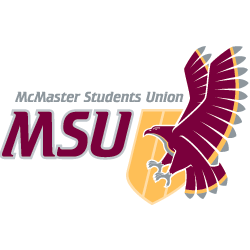 JOB DESCRIPTIONHourly StaffPosition Title:Compass Customer Service RepresentativeTerm of Office:May 1 to April 30Supervisor:Compass Manager and Shift SupervisorRemuneration:Grade AHours of Work:May 1 to August 31 – as operation warrantsSeptember 1 to April 30 – up to 10 hours per weekGeneral Scope of DutiesThe Customer Service Representative is responsible for providing accurate information pertaining to the MSU, University, and surrounding community to service users.  The CSR is also responsible for the sale of tickets to concert and campus events, various modes of transportation, and other items available for purchase through Compass and the accurate reporting of sales.Major Duties and ResponsibilitiesMajor Duties and ResponsibilitiesMajor Duties and ResponsibilitiesCategoryPercentSpecificsCustomer Service Function                                        70%Answer and direct personal inquiries from all individuals approaching the Information DeskOperate the telephone system by answering all incoming phone calls, addressing all inquiries and/or forwarding them, as necessary, to the appropriate individuals within the UniversityAnswer inquiries arriving via emailSell tickets, merchandise, and provide services ensuring all Compass policies and procedures are followedDistribute keys for after-hours room bookings within the MUSC as advised by MUSC AdministrationMaintenance of Compass bulletin boards and displaysCash/Reconciliation Function                       15%Count the cash float, tickets, and merchandise on hand at the beginning and end of each shift to ensure the actual count matches the recorded count.  Report any discrepancies immediately to the Compass Shift Supervisor or ManagerAt the end of each shift, prepare a cash deposit as per established policies and proceduresEnsure cash and inventory are secured properly to avoid theft or tamperingInformation Gathering & Dissemination Function                           10%Research questions for which Compass has not yet documented the answerUpdate both paper and electronic files as new information is introducedDistribute information from various campus and external groups once approved for distributionReview and summarize items of information from the various campus media to ensure information disseminated through Compass is accurate and timelyConduct on-going research of services (i.e. use of internet)Seek out new contacts and informationOther            5%Ensure all duties listed in the Operations Manual are followed Provide cross training for new staff and update co-workers of new information and salesAttend mandatory monthly staff meetings where you may be asked to take part in or present new informationParticipate in mid-year and year-end evaluation process set out by the Manager and Shift SupervisorsOther duties as directed by the Manager and/or Shift SupervisorKnowledge, Skills and AbilitiesInterpersonal skills required to effectively interact with customersResourcefulness is required to provide superior information service to the McMaster communityOrganizational skills required in order to maintain a steady flow of serviceAttention to detail to maintain accuracy in reporting of information and daily shift reportsKnowledge of MSU, McMaster University, and surrounding community required to provide accurate informationKnowledge of word processing, spreadsheet, internet, and email programs required to fulfill many of the customer service functionsEffort & ResponsibilityAbility to multi-taskInitiative required to seek out new or untapped sources of information or serviceCreativity required to effectively promote Compass services and merchandiseResponsibility required to maintain accuracy with ticket recording and salesWorking ConditionsWork is performed at the Compass Information Desk, which is an open-air kiosk on the main floor of a busy multi-purpose buildingA secure office environment is provided for start/end of shift cash talliesPeriods of training or high activity levels may require Customer Service Representatives to work more than the scheduled weekly hoursTraining and ExperienceExperience in a customer service environmentExperience with cash handling preferredEquipmentCash registerComputer (e-mail, word processing, internet, excel)PrinterCalculator/adding machineDebit/Credit MachineMeridian telephone systemGO Transit TerminalTicket ImprinterSafe